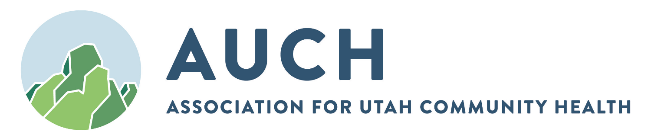 COO Peer Group MeetingSeptember 1, 2022Zoom MeetingPeer Group Members PresentRonda Yorgason- Mountainlands Kelly Robison, - Utah Partners for Health Erika Alcantara- CHC, Inc Jesse Bush- MidtownLisa Clark- Carbon MedicalAUCH Staff PresentShlisa Hughes-Immunization Care CoordinatorMegan Neuf- Workforce Development Coordinator Welcome and IntroductionsAUCH Updates 				Shlisa Hughes				15 min.Upcoming Trainings/Events    HIPS Program Training Webinar October 19th (Virtual) Mental Health First Aid November 4th Women’s Annual Well Visit & Developing Guidelines November 4th In-Person (NEPQR)Workforce Series session 2 November 8th, 9th (in-Person) UDS Training November 15th and 17th (Virtual)Immunization Quality Improvement for Providers (IQIP) Visits Shlisa Hughes as been moved to Quality Improvement Director for AUCH Job Opening at AUCH for ICC with emphasis in immunization Top Issues / Best Practice Sharing (Roundtable)Health Center Updates:UPFH (Kelly):Azara QI Team working well. Found some workflow issues which has increase QI numbers.Asking if any know about the Chronic Disease Report rule.  CHC, Inc (Erika): Is not using Azara- Has developed good workflow with EBO, HEDIS and other programs for their QI program.Still having staffing shortage.Looking to hire providersVaccinating staff for Flu and COVID-19 booster Midtown (Jesse):Jesse chairs the COO peer group PVP great by in from Dr. Rifleman going live next week.  Mountainlands (Ronda):Gearing up for UDS reportingStill having staffing issue with MA turnover Carbon Medical (Lisa):Opioid settlement money, they are meeting with Carbon County Commission in hopes to receive some of the settlement money.Carbon Medical treats a great number of the county MAT patientsWorking on CCM, TCM with eCW modules. Using Azara DRVS behavioral health modules with their counselors (they have 5 full time BHC)  Roundtable Discussion:Dental See attached Policy templateAzara DRVSeCW Plug-in (Midtown will be the pilot site) Slower implementation than they thought it would be.  Still working out issues. Mountainlands has Athena and Azara EHR Plug in seems to be working. Mountainlands uses their PVP daily. Staff and provides seem to like it. Fin/Ops- validation issues Midtown is meeting with Azara to work out their issues.  Please put in support ticket if you need help. More AUCH staff are getting access to the Utah PCA Azara platform.WorkforceWorkforce Series session 2 November 8th and 9th in personWorkforce Peer Group starting in January (more to come) Career Step Starting in JanuaryAUCH paying for 20 HC staff with condition. More to come with in MOAsAUCH Peer Group Survey AUCH will send out a survey at the end of each peer group meeting. Please take time to complete survey this helps with grant requirements.https://www.surveymonkey.com/r/5KQDHDCTopics for Future MeetingsCOO peer group meeting on the first Thursday of every month at noon. Next Meeting Schedule for November 3rd, 2022Join on the ZOOM Link 